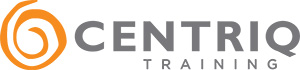 TECHNOLOGY SCHOLARSHIPAn invitation to this year’s graduates interested in a career in technology.Centriq Training is offering a $5,000 scholarship towards tuition at Centriq’s four month TechSmart KC training program to one young person who loves technology and wants to pursue a career in the technology industry. Technology is the future of our economy. Centriq can make it your future!Qualifications: The Centriq Technology Scholarship seeks a young person who has demonstrated: A passion for technology. An aptitude for technology.The ability to succeed in a technology classroom. Requirements: To be eligible* to receive the Centriq Technology Scholarship, you must: Be a member of this year’s high school graduating class. Have taken at least one technology or computer related class in high school. Continue your education beyond high school in Centriq’s TechSmart KC program. Submit a Centriq Technology Scholarship Application no later than Saturday, March 31, 2017. Scholarship recipient will be announced on or before April 22, 2017.Download the Technology Scholarship Application at www.centriq.com/highschoolscholarship.For a description of the TechSmart KC program, go to www.centriq.com/4months.For more information, contact: Kim Bridges at 913-322-7073 or kbridges@centriq.com*Employees (and family members) of Centriq Training are not eligible to apply.